Informacja o zgłoszeniubudowy, o której mowa w art. 29 ust. 1 pkt 1-3przebudowy, o której mowa w art. 29 ust. 3 pkt 1 lit. ainstalowania, o którym mowa w art. 29 ust. 3 pkt 3 lit. dGarwolin dnia 27.10.2022 r.B.6743.808.2022.MRI n f o r m a c j ao braku wniesienia sprzeciwu wobec zgłoszeniaZgodnie z art. 30a pkt 3 ustawy z dnia 7 lipca 1994 roku – Prawa budowlane (Dz.U. z 2021 roku. poz. 2135 z późniejszymi zmianami) informuje, że WOBEC ZGŁOSZENIA z dnia 31.08.2022 roku (uzupełnionego w dniu 05.10.2022 r.) złożonego przez Jeronimo Martins Polska S. A. dotyczącego zamiaru przystąpienia do budowy wewnętrznej instalacji gazowej w budynku handlowym zlokalizowanym
na działkach Nr 938/1 i 939/1 położonych w m. Maciejowice TUT. URZĄD NIE WNIÓSŁ SPRZECIWU.- Starosta Powiatu Garwolińskiego 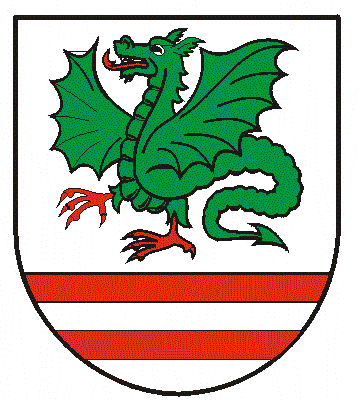 